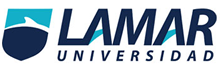                                                                                       Ana María López Padilla 8°BActividad IntegradoraNivel de evidenciaTipos de estudioSesgos en la investigación Medidas de asociación Son 3 las medidas utilizadas con más frecuencia para expresar la fuerza de una asociación.Riesgo relativo  RRRiesgo atribuible  RAFracción etiológica  FE o porcentaje de riesgo atribuible Riesgo relativo  cohorte o ensayos aleatoriosEstablece la relación existente entre los riesgos de los expuestos y el riesgo de los NO expuestos.Riesgo atribuible o diferencia de riesgosPermite distinguir el efecto absoluto de la exposición y expresa la proporción individuos expuestos que por efecto de la exposición desarrollaran el efecto.Fracción etiológica o porcentaje de riesgo atribuible Razón de momios  Casos y controlesReducción absoluta de riesgoACTIVIDAD INTEGRADORA 2 PARCIAL 2Ensayos clínicosMetanalisis.TamizajeI: Meta análisis.IIa: Ensayo randomizado y controlado.IIb: Controlado pero NO randomizado.IIc: Cuasi experimental.III: Descriptivos NO experimentales.IV: Información de comité expertos y opiniones.Revisión sistemática y meta análisis.Ensayo clínico aleatorizado.Estudio de cohortes.Caso – control.De selección.De información o de medición.De confusión o mezcla de efectos.Durante el proceso de muestreo.Durante la planificación del estudio.Durante la recolección de datos.Durante la etapa de análisis e interpretación.De publicación.Pruebas diagnosticas con resultados cuantitativos y dicotómicosPositivoNegativoPositivoVerdadero +AFalso –BTotalNegativo Falso –CVerdadero –DTotalTotal TotalTotalTotalEstudio de cohortePrimero identifica la causa.ObservacionalAnaliza variablesLongitudinal  seguimientoProspectivo o retrospectivo  a través del tiempoSujeto de estudio se elige de acuerdo a la exposición de interés.Observa a sujetos después de ocurrida la exposición.Descriptivos  Incidencia/prevalenciaAnalíticos  Causa/efectoCasos y controlesObservacionalesAnalíticosNO experimentalRetrospectivoSe utiliza para comparar población que tiene el fenómeno (casos) con la que no tiene (controles).Evento se evalúa antes que la causa.Incidencia en expuestosA/(A+B)  =Incidencia en NO expuestosC/(C+D) =A/A+B – C/C+D =RR-1/RR  o RA/A/+B =SensibilidadA/A+C=EspecificidadD/B+D=PrevalenciaA+C/A+B+C+D=Valor predictivo positivoA/A+B=Valor predictivo negativoD/C+D=ExactitudVP+VN/VP+VN+FP+FN=A x D/ C x B =Resultado = 1  carece de significancia clínica Resultado = 3 o más  tiene significancia clínica Significancia estadística  y relevancia clínica Valor de PTraduce la probabilidad al azar < 0.05 = significativo Traduce una probabilidad al azar de 5% o menos.No informa de la dimensión o importancia de los resultados, tan solo de la probabilidad de que dichos resultados sean atribuibles al azar.  
nFFCasosa0a1No casosb0b1Totalc0n1a0/n0 – a1/n1DefiniciónEs un experimento controlado en voluntarios humanos que se utiliza para evaluar la seguridad y eficacia de tratamientos o intervenciones contra enfermedades y problemas de salud de cualquier tipo; así como para determinar efectos farmacológicos, farmacocinéticas o farmacodinámicos de nuevos productos terapéuticos, incluyendo el estudio de sus reacciones adversasTipo de estudioExperimentalesMedidas de asociación.IIaSesgos de informaciónSe refiere a los errores que se introducen durante la medición de la exposición, de los eventos u otras covariables en la población en estudio, que se presentan de manera diferencial entre los grupos que se comparan, y que ocasionan una conclusión errónea respecto de la hipótesis que se investiga.DefiniciónEl estudio sistemático, cualitativo y cuantitativo, de un grupo de informes o artículos de investigación, generalmente enfocado al análisis de un solo aspecto clínicoTipo de estudioMetanalisis.Medidas de asociación.ISesgos de publicaciónLos estudios en los cuales no se sobrepasa cierta magnitud del efecto estimado, no se alcanza significación estadística, por la concurrencia de intereses de los financiadores o por ignorancia, no se publican.Aquel que introducen los investigadores al decidir no publicar estudios en los cuales no se han encontrado diferencias estadísticamente significativas, o los promotores de la tecnología evaluada cuando no se demuestra que esta es eficaz.Definición.Sinónimos: cribado, despistaje, detección precoz o screening.El uso de una prueba sencilla en una población saludable. Para identificar aquellos individuos que tiene alguna patología, pero que todavía no presentan sintomasTipo de estudio.Descriptivo, no experimentalMedidas de asociaciónSensibilidad,  especificidad, valor predictivo positivo y valor predictivo negativoSesgos Son errores sistemáticos que se introducen durante la selección o el seguimiento de la población en estudio y que propician una conclusión equivocada sobre la hipótesis en evaluación. Escala en el nivel de evidencia    III